Witam serdecznie wszystkie „Skrzaty”!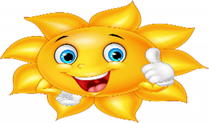 Temat tygodnia: Lato na łące i nad stawem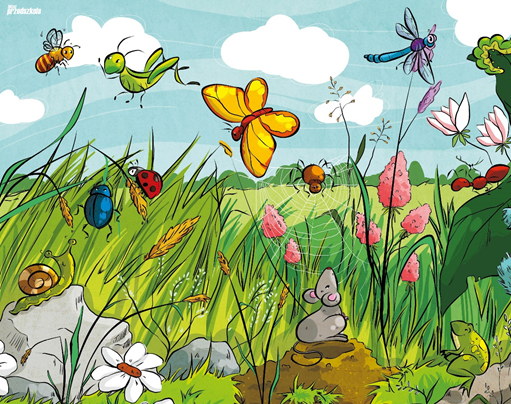 Data: 15.06.2020r.Temat dnia: Na łąceW tym tygodniu nadal tematy związane z latem,a tematy wakacyjne w przyszłym tygodniu.Tydzień III: Lato na łące i nad stawem1. Na łące 15.06.2020r.   2. Mieszkańcy łąki 16.06.2020r.  3. Wśród owadów 17.06.2020r.   4. Nad stawem 18.06.2020r.    5. Rak Nieborak 19.06.2020r.   Tydzień IV: Wakacje1. W górach 22.06.2020r.2. Nad morzem 23.06.2020r.3. W co się bawić latem? 24.06.2020r.4. Moje wakacje 25.06.2020r.5. Wakacyjne rady 26.06.2020r.Tydzień V: Wakacyjny czas1. Wakacyjne plany 29.06.2020r.2.  Bezpieczne wakacje 30.06.2020r.PROPOZYCJA DO ZAJĘĆ  - TEMAT DNIA: Na łąceI. Część: 1. Powitanka „Wszyscy są, witam Was”https://youtu.be/h9wMpq8kqkAWszyscy są, witam Was – klaszczemy  w swoje ręcezaczynamy już czas – rytmicznie dotykamy rąk osoby, która stoi naprzeciw  Jestem ja – wskazujemy na siebiejesteś Ty – wskazujemy na osobę stojącą naprzeciwraz, dwa, trzy – klaszczemy 3 razy nad głową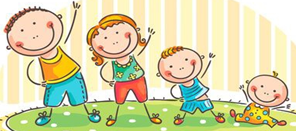 2. Ćwiczenia poranne: Ćwiczenia z liczeniem w podskokachhttps://youtu.be/bzboHM5GUzg3. Dni tygodnia – przypominamy sobie  nazwy dni tygodnia – dzisiaj mamy poniedziałek, wczoraj była ….., a jutro będzie ……..Piosenka „Dni tygodnia” https://www.youtube.com/watch?v=KJiXPp1jSgQ4. Kształtowanie codziennych nawyków higienicznych – piosenka „Myję ręce”https://www.youtube.com/watch?v=NSzwTFmnUb45. Zabawa wyciszająca: „Budujemy ciszę”https://youtu.be/tb5TAMjnNvMII. część dnia:I zajęcie: „Łąka” - rozpoznawanie roślin i nazywanie zwierząt żyjących na łące.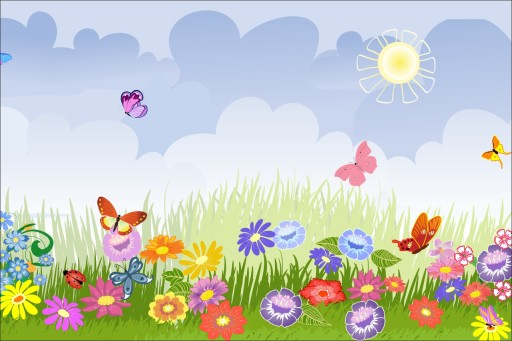 1. Skrzat Borówka zaprasza Was dzisiaj na wycieczkę na łąkę, spotka tam swoją kuzynkę Koniczynkę – uważnie oglądaj i staraj się zapamiętać nazwy roślin i zwierząt, które można spotkać na łące:„Wędrówki Skrzata Borówki - odc. 3 – Łąka”https://youtu.be/LKLf5EN1Ff42. Zabawa do piosenki ,,Na łące” – naśladuj występujące w niej zwierzątka i owadyhttps://youtu.be/3OJHt-oEyTk3. Praca z KP4.34a – przeliczanie, doskonalenie percepcji wzrokowej, koordynacji wzrokowo-ruchowej i zdolności grafomotorycznych4. Ułóż puzzle  ,,Łąka” - opowiedz co przedstawia  ułożony obrazekhttps://puzzlefactory.pl/pl/puzzle/graj/krajobrazy/234660-prim%C4%83vara-in-naturahttps://puzzlefactory.pl/pl/puzzle/graj/dla-dzieci/229370-motylki-%C5%82%C4%85ka-wiosna-kwiaty-dzieci-przedszkole5. Wybierz się z Rodzicami na łąkę, szukaj w trawie jej mieszkańców. Jeśli masz lupę- zabierz ją ze sobą-pomoże Ci w poszukiwaniach.  Udanego tropienia!!! Może uda Ci się  zrobić ciekawe zdjęcie – pokaż je nam wysyłając zdjęcia na nasz grupowy kontakt:  lesneludkiskrzaty@interia.pl6. Zadanie dodatkowe dla chętnych dzieci - Pokoloruj wybrany obrazek, nazwij zwierzątko lub owada https://www.e-kolorowanki.eu/wiosna-kolorowanki/biedronka-i-wazka-kolorowanka/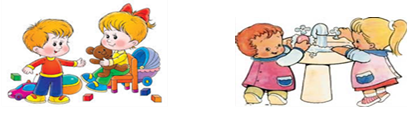 II. 2. „Rysujemy łąkę” – zajęcia plastyczne, podawanie nazw kwiatów, dzielenie ich na sylaby.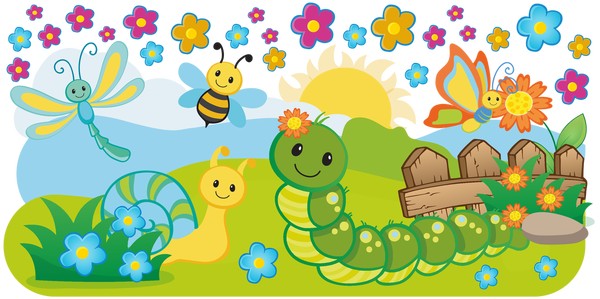 1. Posłuchaj fragmentu wiersza „Łąka” Zdzisława Feliksa KlauzaŁąka cała w zieleni od kwiatków bieli się żółci i czerwieni.Rosną na niej różne kwiatki od stokrotek aż po bratki.Rano kwiatki swe kielichy otwierają i wszystkie owady do siebie zapraszająPrzylatują osy, bąki, szerszenie i pszczoły.Zbierają na miód słodki pyłek kolorowy.Każdy z nich spieszy się nazbierać pyłku, aby zdążyć przed dniem schyłku.Pytania do tekstu wiersza:Jakie kolory w wierszu miała łąka?Co robiły kwiatki od rana?Jakie owady przylatywały na kwiatki i co robiły?2. Zabawa taneczna do piosenki (do wyboru) „Bąki z łąki”https://youtu.be/eOOfjYBIyak„Taniec Mai”https://youtu.be/UG-WU0ZbgK83. Rośliny na łące - popatrz na obrazki powtórz nazwy roślin i podziel je na sylaby:
4. „Kolorowa łąka” - praca plastycznahttps://youtu.be/SNzyiETq45Y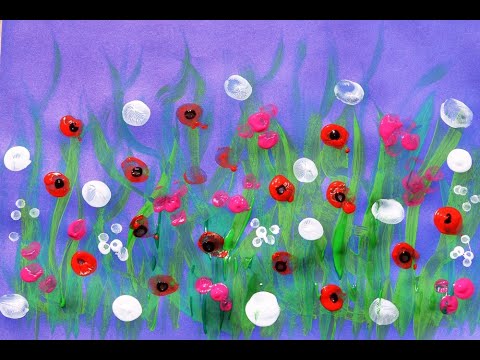 5. „Rośliny łąkowe”https://youtu.be/bgYeAZm8mqk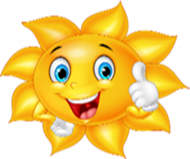 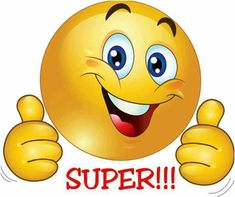 Dziękuję, pozdrawiam, miłego dnia i super zabawy!!! III. Część dnia:1. Relaksacja: Kładziemy się na poduszce i słuchamy muzyki relaksacyjnej dla dzieci:https://www.youtube.com/watch?v=YxfnUPqWV0k2. Zabawa ruchowa „Motyle na łące” - na dywanie rozkładamy kwiaty. Dziecko jest motylem, które porusza się wokół kwiatów przy dźwiękach muzyki. Podczas słuchania utworu robimy kilka pauz, gdy muzyka milknie  dziecko-motyl siada na kwiatku.https://www.youtube.com/watch?v=bgmm4e9ARw43. „Zwierzęta na łące”  - Zagadkowa łąka, posłuchaj zagadek i zapamiętaj ich nazwyhttps://youtu.be/eIe_iAcpQJg4. Zabawa na spostrzegawczość Memory „ Znajdź taką samą parę”dla dziewczynek Memory „Dla wszystkich księżniczek”https://wordwall.net/pl/resource/1507979/dla-wszystkich-ksi%C4%99%C5%BCniczekdla chłopców „Memo Psi Patrol”https://wordwall.net/pl/resource/1219087/memo-psi-patrol5. Porównaj obrazki i wskaż różnice na dolnym obrazku 6. Zadanie dla chętnych dzieci – kolorowanki (1 do wyboru)Dziękuję, pozdrawiam, miłego dnia i super zabawy!!! 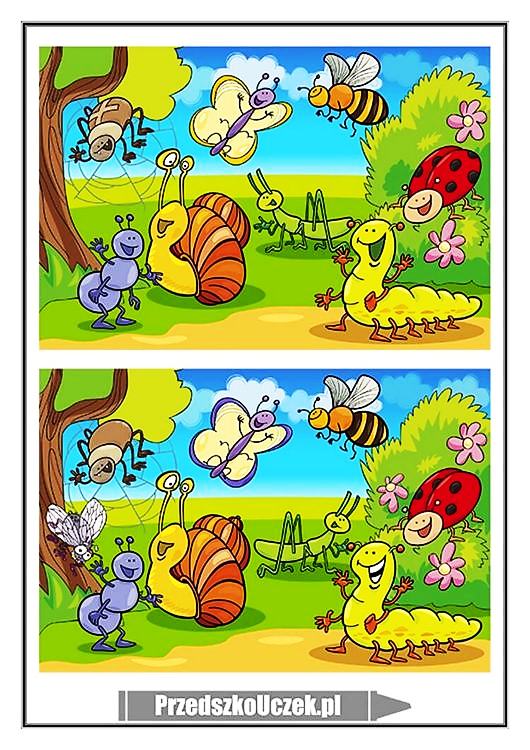 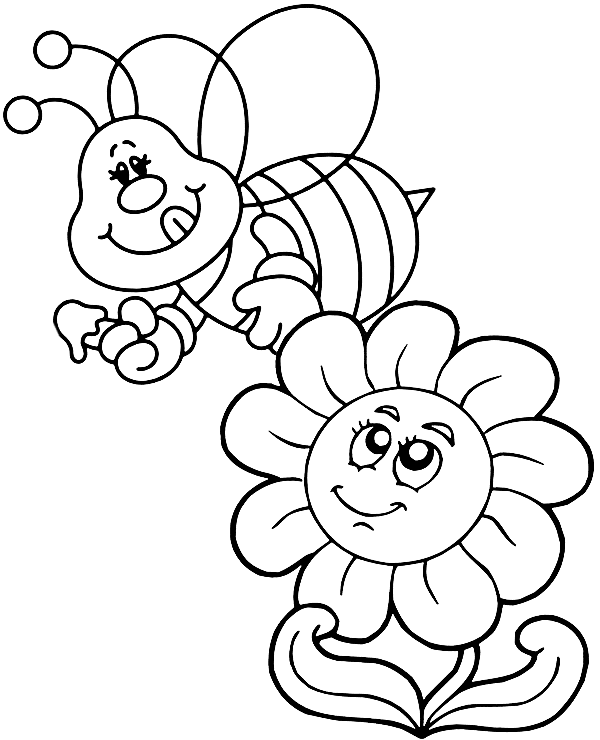 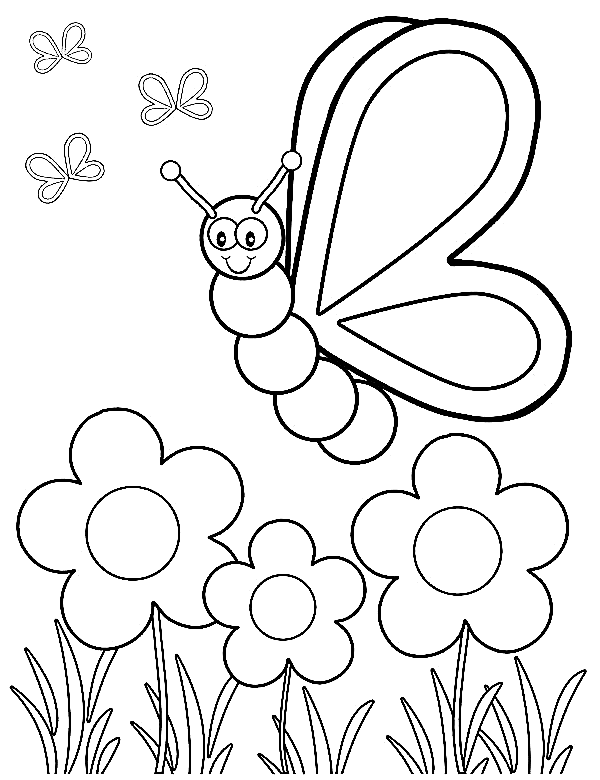 mak 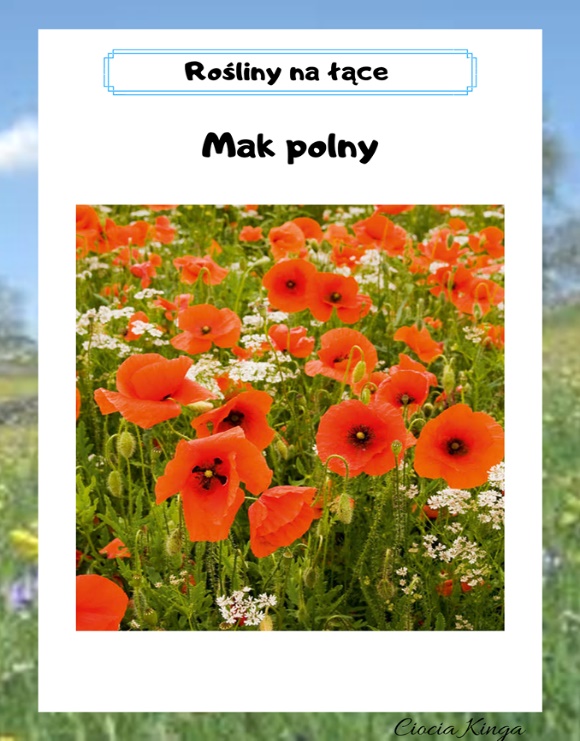 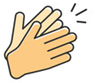 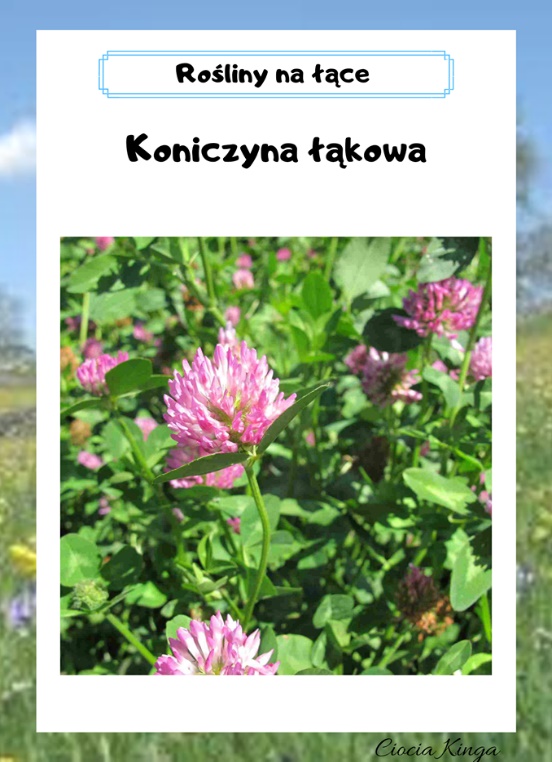 koniczyna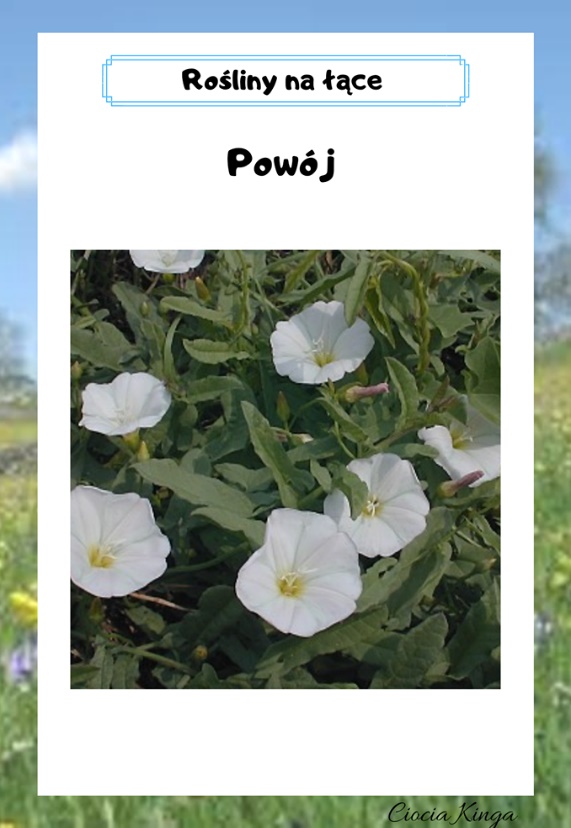 powój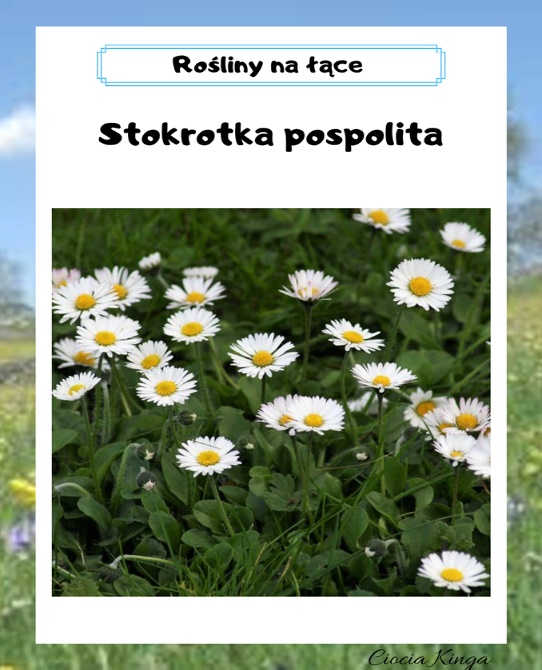 stokrotka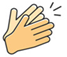 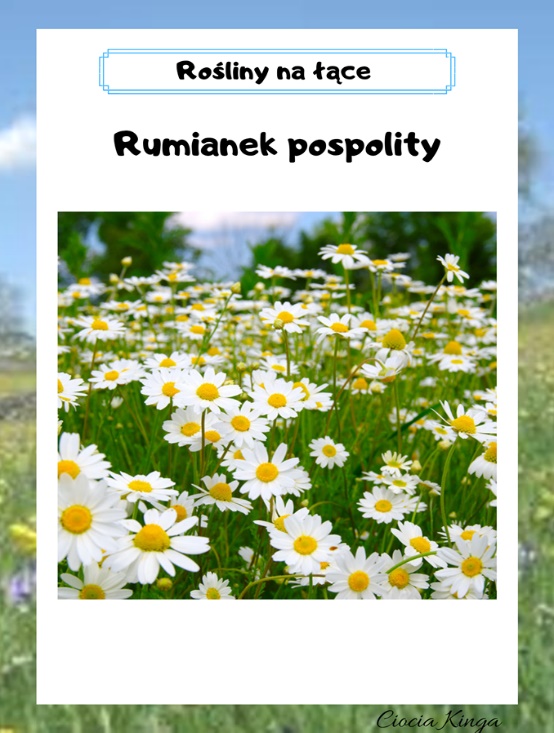 rumianek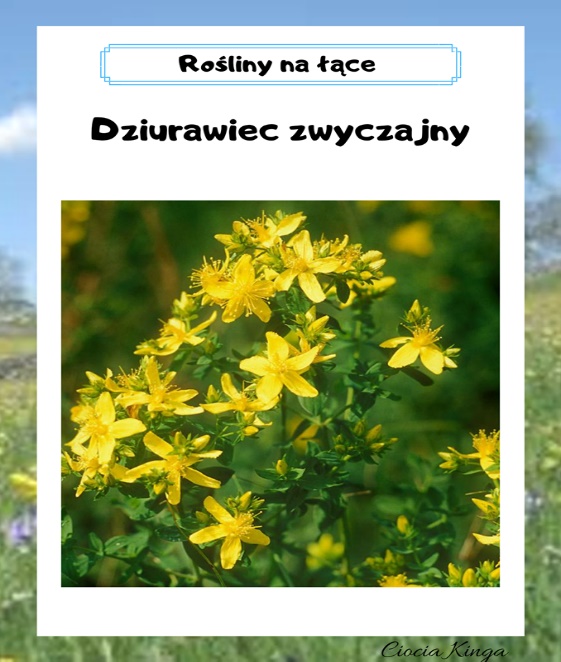 dziurawiec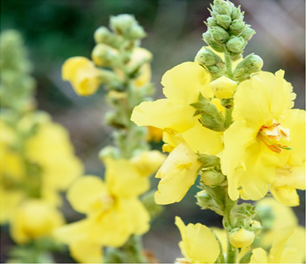 dziewanna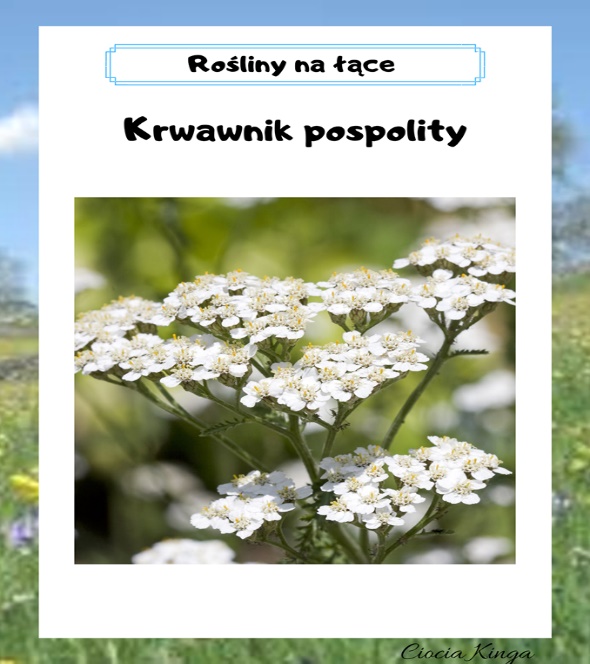 krwawnik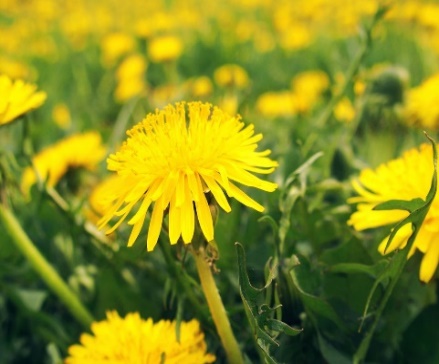 mniszek